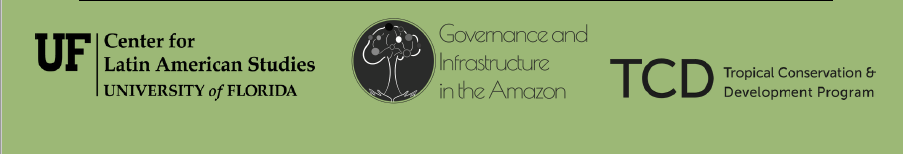 Center for Latin American Studies 2022 Conference VOICES FROM THE FOREST: Community-driven strategies and actions for biocultural conservationAgendaFebruary 22 and February 24, 1.00 pm to 4.00 pm (EST/Bogota/Quito)2.00 pm – 5.00 pm (La Paz/Manaus)3.00 – 6.00 pm (Asuncion/Brasilia)Tuesday, February 22: Challenges and OpportunitiesHighlight Indigenous perspectives and inter-cultural dialogue1 PM: Opening Welcome:  Challenge and OpportunityCarlos de la Torre, Director, UF Center for Latin American StudiesBette Loiselle, Director, UF Tropical Conservation and Development ProgramTxai Suruí, Environmental activist, Paiter Suruí nation1:30 PM: Conference Context: Where We Have Come From and Where We Are Going Andrea Chavez, Associate Coordinator, UF Governance and Infrastructure in the Amazon program1:40 PM: Panel 1: Current ChallengesVoices and statements from Ecuador, Colombia, Bolivia, Brazil, and Paraguay. Ruth Alipaz Cuqui, Mancomunidad de Com. Indígenas de los Ríos Beni, Tuichi y Quiquibey, Bolivia  Vinicio Kar Atamaint Wamputsar, Federación Interprovincial de Centros Shuar FICSH, EcuadorLidia Ruiz Cuevas, Tierraviva a los Pueblos Indígenas del Chaco, ParaguayNilcélio Jiahui, Associação do Povo Jiahui (APIJ), BrazilWaira Jacanamijoy, Asociación Tandachiridu Inganokuna, Colombia2:20 PM: Keynote: The Living Amazon Vision as Articulated by the Science Panel for the Amazon Ane Alencar, Instituto de Pesquisa Ambiental da Amazônia/Lead author of the SPA2:50 – 3:00  INTERVAL – VIDEO INTERLUDE3:00 PM: Panel 2: Indigenous Perspectives on Inter-cultural CollaborationExpectations and needs / vision for collaborationPí Suruí, Associação de Defesa Etnoambiental Kanindé,  Mídia India, e Movimento Juventude Indigena de Rondônia, BrazilDavid Gonzalo Barba Vaca, Comité Defensor de la Vida Amazónica en la Cuenca Rio Madera, BoliviaThiago Castelano Parintintin, Organização Povo Indígena Parintintin do Amazonas (OPIPAM), BrazilFlora Macas, Asociación Tandachiridu Inganokuna, ColombiaLidia Antty Antty, Organización Comunal de la Mujer Amazónica, Bolivia3:30 PM: Panel 3: Supporters’ Perspectives 3a) How would you advise the organizations gathered here to frame, articulate and present the vision explored here to be successful with the donor community?Avecita Chicchón, Gordon and Betty Moore FoundationAnthony Bebbington, Ford Foundation3b) How do NGOs and academia see their institutional roles as supporters of this process?Ivaneide Bandeira Cardozo, Associação de Defesa Etnoambiental Kanindé, BrazilJoel Correia, UFNey José Brito Maciel, Instituto Internacional de Educação do Brasil, BrazilNeiva Araújo, Federal University of Rondônia Law School (UNIR), BrazilEquipo, ACT Colombia================================================================================Thursday, February 24: Exploring Key Elements of a Strategy for Biocultural ConservationConcepts, experiences and perspectives from the ongoing work of Thematic Working Groups1:00 PM: Opening Presentation: GIA Experience, Lessons Learned, and Opportunities Robert Buschbacher, GIA Program Coordinator, University of Florida1:30 PM: Panel 4: Working Group on Rights Vinicio Kar Atamaint Wamputsar, Federación Interprovincial de Centros Shuar (FICSH), EcuadorLidia Ruiz Cuevas, Tierraviva a los Pueblos Indígenas del Chaco, ParaguayAmdres Ozuma – Union de Comunidades Indígenas de la Nación Ishir, Paraguay Nilcélio Jiahui, Associacao do Povo Jiahui (APIJ), BrazilRuth Alipaz Cuqui, Mancomunidad de Com. Indígenas de los Ríos Beni, Tuichi y Quiquibey, Bolivia  Neiva Araújo e Karen Roberta, Federal University of Rondônia Law School (UNIR), BrazilJuan David Varela e Diego Hoyos, ACT ColombiaElton Parintintin e Andrirlei Parintintin, Organização Povo Indígena Parintintin do Amazonas (OPIPAM), Brazil2:10 PM: Panel 5: Working Group on Socio-bioeconomy and Territorial Management Thiago Castelano Parintintin, Organização Povo Indígena Parintintin do Amazonas (OPIPAM), BrazilBenedita Parintintin, Organização do Povo Indígena Parintintin do Amazonas (OPIPAM), BrazilWaira Jacanamijoy, Asociación Tandachiridu Inganokuna, ColombiaDavid Gonzalo Barba Vaca, Comité Defensor de la Vida Amazónica en la Cuenca Rio Madera, BoliviaIvaneide Bandeira Cardozo, Associação de Defesa Etnoambiental Kanindé, BrazilPaola Aguilar Duarte, ACT Colombia2:50 – 3:00  INTERVAL – VIDEO INTERLUDE3:00 PM: Panel 6: Working Group on CapacitiesRuth Alipaz Cuqui, Mancomunidad de Com. Indígenas de los Ríos Beni, Tuichi y Quiquibey, Bolivia  Flora Macas, Asociación Tandachiridu Inganokuna, ColombiaGerman Laserna, ACT ColombiaNey José Brito Maciel, Instituto Internacional de Educação do Brasil, BrazilPí Suruí, Associação de Defesa Etnoambiental Kanindé,  Mídia India, e Movimento Juventude Indigena de Rondônia, BrazilLidia Antty Antty, Organización Comunal de la Mujer Amazónica, BoliviaValney Parintintin e Elda Parintintin, Org.  Povo Indígena Parintintin do Amazonas (OPIPAM), Brazil    3:40 PM: Discussion and Next Steps 